City of Sioux FallsRotational Art Display at City HallRequest for Artwork (RFA)August 20, 2019The City of Sioux Falls is committed to promoting the arts by exhibiting the works of talented artists who contribute greatly to the health and vitality of our community, through the Rotational Art Display at City Hall. Featuring public art in City Hall gives local artists an opportunity to display their talents to the community and visitors, and gives visitors an opportunity to learn more about the unique cultural identity of Sioux Falls via the medium of visual art. The City of Sioux Falls, with support from the Sioux Falls Arts Council and the City’s Visual Arts Commission, invites artists to submit proposals for the Rotational Art Display at City Hall. Proposals will be reviewed and selected once per year, and displays will be updated twice per year based on those selections. The City, with support from the Sioux Falls Arts Council, has budgeted a stipend for selected artists, demonstrating their commitment to the value of artwork and artists in our community.Goals of the ProgramTo communicate and promote “One Sioux Falls” core values:  Safety:  Protecting quality of life.Teamwork: Collaborating to serve.Innovation: Driving growth and development.Character: Doing the right thing.Respect:  Honoring the dignity of others.  To showcase the unique talents of artists in our communityTo enrich visitors’ experiences by exposing them to diverse artistry To beautify and/or enhance the City Hall interior To foster engagement and communication, and broaden understanding and perspectives through art2019/2020 Theme “One Sioux Falls.” Artists are asked to propose works that serve as their visual interpretation or representation of “One Sioux Falls” core values.Rotation September 2019 – June 2020July 2020 – December 2020Artist/Artwork CriteriaAll submitted artwork must adhere to the following criteria:Artists must be current residents of the City of Sioux Falls Artwork may not contain nudity, promote any race, religion, gender or sexual orientation, or promote a person as a candidate for public office Artists may submit up to six (6) pieces for consideration, but are only eligible to exhibit once annuallyArtwork must meet specifications for available display methods at City Hall:Work in all media is accepted as long as it does not project more than 3” from the wall surface and can hang from an aluminum wall hanging systemArtwork must be in a “finished state,” and properly framed and/or prepared for public presentationMust have suitable wire backing to hang from an aluminum wall hanging system (more information available upon request)Fit within the size and weight parameters for each display location: Location 1.  24”w x 36”h up to 36”w x 42”h, 20 lb weight limit Location 2.  36”w x 24”h up to 60”w x 36”h (artwork must weigh less than 10 lbs per linear foot horizontally)Location 3.  Artwork up to 90”w x 72”h (can be composed of 1 or multiple pieces –artwork must weigh less than 10 lbs per linear foot horizontally)Location 4. Artwork up to 90”w x 72”h (can be composed of 1 or multiple pieces – artwork must weigh less than 10 lbs per linear foot horizontally) This location is ideal for multiple artists, collaborations, and organizations  Artist Rights and Responsibilities Artists are responsible for submitting all materials related to this RFA for review. Materials for review, will not be returnedSelected Artists will receive a stipend in exchange for the display of their works. Stipend amounts will be awarded based on selected location. Location 1 = $150, Location 2 = $225, Location 3 = $375 Location 4 = $375Artists are permitted to list their works for sale and are responsible for providing pricing and contact information for patrons in a format requested by the City. Sales are to be handled directly between the Artist and any patrons. Artist must ensure that any work sold will remain on display for the duration of the exhibit.Artists are required to coordinate installation and removal of artwork with the City on specified dates and timesCity Rights and ResponsibilitiesThe City is responsible for distributing the RFA annually to the Sioux Falls Arts Council and other art facilitator groupsThe City and/or the Sioux Falls Arts Council is responsible for handling waivers, agreements, and schedulingThe City will have the right to advertise the name and work of the artist and photograph the art for advertising and promotional purposesWhile the City and the Sioux Falls Arts Council will handle the works with utmost care, and while the display space is monitored by security, the City of Sioux Falls will not be responsible for lost, stolen or damaged artworkThe City to approve final artwork selections based upon recommendations received from the Selection Committee.Selection ProcessA Selection Committee, composed of at least one representative of the City, one representative of the Sioux Falls Arts Council, one member of the Visual Arts Commission, and one professional working in the local arts community will review and select the artwork for the year. Selections will be made based on the demonstrated ability to uplift the goals and themes outlined in the RFA, meet the above criteria, and the ability for the artwork to be properly installed (based on medium, size, weight and mounting requirements). The art selection committee will review submissions and notify selected artists by September 20, 2019 for the next two display rotations.Submittal ProcessWhen submitting art for consideration, artists must:Read, complete, and sign the City’s Rotational Art Application and AgreementProvide an artist bio in a doc. or PDF format Provide a document notifying of submitted artwork titles and sizesProvide digital photos or images of the artwork:Images must be less than 8MB ea, and in pdf, jpg, tiff or psd formatSubmit up to six (6) imagesAll completed materials must be submitted electronically via amercado@artssiouxfalls.org, or through the Sioux Falls Arts Council website at www.artssiouxfalls.orgDeadline to apply for the Summer and Winter rotations is September 13th, 2019.More informationFor more information about the City Hall Rotational Art Program, please visit www.artssiouxfalls.org or for more specific information, contact Angelica Mercado of the Sioux Falls Arts Council at amercado@artssiouxfalls.org .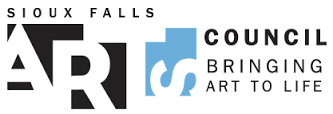 